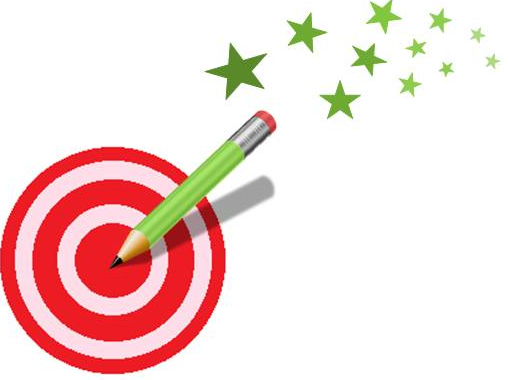 18+1=	1+25=29+1=	1+53=44+1=	1+32=47+1=	1+5=28+1=	1+30=41+1=	1+23=9+1=	1+0=55+1=	1+10=30+1=	1+19=58+1=	1+21=49+1=	1+29=18+1=	1+25=29+1=	1+53=44+1=	1+32=47+1=	1+5=28+1=	1+30=41+1=	1+23=9+1=	1+0=55+1=	1+10=30+1=	1+19=58+1=	1+21=49+1=	1+29=	